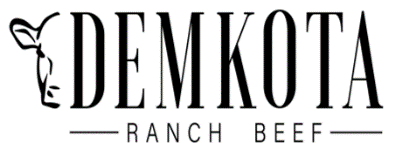 Team Lead ShippingReports To:  Shipping SupervisorFLSA Status:  HourlyApproved By:  Rob Klein, Shipping ManagerPosition Summary:The Shipping Lead Person is responsible for managing and delegating to employees a constantly changing workload and ensuring that outbound logistical shipments are shipped without incident.Job Responsibilities:Leads and assists shipping activitiesKeeps records of outgoing shipments and monitors to ensure accuracy, completeness, and condition of shipmentsVerifies accuracy of all shipping notices, bills of lading, invoices, orders, and other records.Determines shipping priorities and shipping methods required to meet shipping and receiving schedules, utilizing knowledge of shipping procedures, routes, and rates.Recommends measures to improve productivity, equipment performance, quality of service and suggests changes in working conditions to increase efficiency.Trains and assists workers in shipping activities.Provides input on evaluation of employee performance.Ensures staff has necessary and up-to-date training.Fills orders in a timely manner to expedite shipment of orders.Acts as a liaison between staff and management including, but not limited to, relaying information to staff and reporting incidents to management.Ensures safety and operating guidelines are followed when processing shipments.Other duties as required and assignedJob Requirements:Ability to understand and carryout directions both verbal and written.Ability to lead a working crew without supervision.Recognize / Analyze problem areas and help develop solutions.Ability to communicate effectively to a diverse work force and upper management.Must be available/flexible to work different shifts and/or hours as neededWork Environment:Ability to work in a hot or cold environment.Ability to stand 8-10 hours a day.Qualifications / Skills:Minimum 2-3 years related experience/trainingExperience using a forklift and other material handling equipmentComputer Skills -   PC literate to include experience with Microsoft Outlook, Word, and Excel 